Winsborough 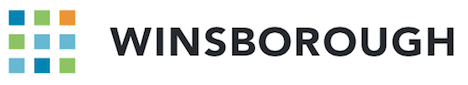 360 Survey CertificationRegistration FormGreat to have you sign up to learn more about Winsborough 360 Surveys! Please complete the grey text fields, then return by email to: info@winsborough.co.nzThe small print:The full course fee will be invoiced at the time of registration.If you withdraw from a course seven days or more prior to the course commencement date, a cancellation fee of 20% will be charged.If you withdraw within seven days of a course commencement date, a cancellation fee of 100% will be charged.Session Date:Location:Location:First Name:Surname:Job Title:Organisation:Physical Address:Postal Address:Purchase Order Number:Invoice for attention of:Invoice Address:Preferred Phone:Mobile:Personal E-mail:Preferred E-mail:Experience and Education:Experience and Education:Experience and Education:Other test qualifications/ experience:Highest qualification obtained:Degree major (if applicable):Signed:Date:Organisation: